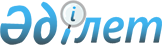 О внесении изменений и дополнений в приказ Министра внутренних дел Республики Казахстан от 27 мая 2011 года № 246 "Некоторые вопросы прохождения службы в органах внутренних дел Республики Казахстан"
					
			Утративший силу
			
			
		
					Приказ Министра внутренних дел Республики Казахстан от 27 августа 2013 года № 521. Зарегистрирован в Министерстве юстиции Республики Казахстан 11 октября 2013 года № 8812. Утратил силу приказом Министра внутренних дел Республики Казахстан от 13 мая 2016 года № 500      Сноска. Утратил силу приказом Министра внутренних дел РК от 13.05.2016 № 500 (вводится в действие по истечении десяти календарных дней после дня его первого официального опубликования).      В соответствии с подпунктом 1) пункта 12 Положения о Министерстве внутренних дел Республики Казахстан, утвержденного постановлением Правительства Республики Казахстан от 22 июня 2005 года № 607, 

ПРИКАЗЫВАЮ:



      1. Внести в приказ Министра внутренних дел Республики Казахстан от 27 мая 2011 года № 246 «Некоторые вопросы прохождения службы в органах внутренних дел Республики Казахстан» (зарегистрированный в Реестре государственной регистрации нормативных правовых актов за № 7032, опубликованный в Собрании актов центральных исполнительных и иных государственных органов Республики Казахстан 30 ноября 2011 года за № 31) следующие изменения и дополнения:



      в  пункте 1:



      подпункт 2) изложить в следующей редакции:

      «2) Инструкцию по приему на службу в органы внутренних дел, назначении на должность, перемещении, продвижении по службе, откомандировании и восстановлении в органах внутренних дел согласно приложению 2 к настоящему приказу;»;



      подпункт 15) изложить в следующей редакции:

      «15) Инструкция по предоставлению отпусков сотрудникам органов внутренних дел Республики Казахстан согласно приложению 15 к настоящему приказу;»;



      подпункт 16) изложить в следующей редакции:

      «16) Правила исключения из кадров органов внутренних дел сотрудников, прекративших службу в органах внутренних дел согласно приложению 16 к настоящему приказу;»;



      дополнить подпунктом 17) в следующей редакции:

      «17) Правила прохождения службы сотрудниками, находящимися в распоряжении органов внутренних дел согласно приложению 16-1 к настоящему приказу.»;



      приложение 16 к указанному приказу, изложить в редакции согласно приложению 1 к настоящему приказу.



      дополнить приложением 16-1 в редакции согласно приложению 2 к настоящему приказу;



      в Инструкции о приеме на службу в органы внутренних дел, назначении на должность, перемещении, продвижении по службе, откомандировании и восстановлении в органах внутренних дел, утвержденной указанным приказом:



      заголовок изложить в следующей редакции:

      «Инструкция по приему на службу в органы внутренних дел, назначении на должность, перемещении, продвижении по службе, откомандировании и восстановлении в органах внутренних дел»;



      в Инструкции по приему на службу в органы внутренних дел, назначении на должность, перемещении, продвижении по службе, откомандировании и восстановлении в органах внутренних дел, утвержденной указанным приказом:



      пункт 3 исключить;



      пункт 6 изложить в следующей редакции:

      «6. Приказы о назначении, перемещении и увольнении сотрудников по номенклатуре Министерства, а также приказы об освобождении или увольнении сотрудников департаментов внутренних дел региональных и на транспорте (далее – ДВД(Т)), департаментов уголовно-исполнительной системы (далее – ДУИС), организации образования МВД и подразделений, подчиненных Министерству, дублируются приказами руководителей подразделений, в чьих штатах состоит данная категория сотрудников с оговоркой даты издания приказа Министерства.



      Приказы территорального органа (учреждения) являются основанием для производства соответствующих денежных расчетов.»;



      дополнить приложением 8 согласно приложению 3 к настоящему приказу;



      в Правилах применения видов поощрения к сотрудникам органов внутренних дел Республики Казахстан, утвержденных указанным приказом:



      пункт 2 изложить в следующей редакции:

      «2. К сотрудникам за образцовое исполнение обязанностей и положительные результаты в оперативно-служебной деятельности, кроме поощрений предусмотренных статьей 55 Закона Республики Казахстан «О правоохранительной службе», применяются следующие виды поощрений:



      1) награждение Благодарственным письмом Министра внутренних дел Республики Казахстан;



      2) награждение фотографией у развернутого знамени органа (подразделения) внутренних дел;



      3) досрочное снятие ранее наложенного взыскания.»;



      пункт 6 изложить в следующей редакции:

      «6. Заместитель министра внутренних дел в отношении всех сотрудников органов внутренних дел (далее - ОВД) пользуются правом применять поощрения в полном объеме настоящими Правилами, за исключением права:



      1) награждать Почетной грамотой МВД;



      2) досрочно присваивать очередные специальные звания;



      3) присваивать очередные специальные звания среднего и старшего начальствующего состава на одну ступень выше специального звания, предусмотренного занимаемой штатной должностью;



      4) награждать ведомственными медалями и нагрудными знаками.



      Начальник органа (подразделения) внутренних дел, организации образования МВД, имеющий право назначения на должность, вправе:



      1) объявлять благодарность;



      2) награждать ценным (именным) подарком или денежным вознаграждением;



      3) награждать грамотой органа (подразделения) внутренних дел;



      4) заносить в Книгу почета органа (подразделения) внутренних дел;



      5) присваивать очередное специальное звание досрочно и на ступень выше специального звания, предусмотренного занимаемой штатной должностью лицам младшего начальствующего состава;



      6) награждать фотографией у развернутого знамени органа (подразделения) внутренних дел;



      7) награждать Благодарственным письмом органа (подразделения) внутренних дел.



      Председатель Комитета в отношении сотрудников проходящих службу в подчиненных подразделениях вправе:



      1) объявлять благодарность;



      2) награждать ценным (именным) подарком или денежным вознаграждением;



      3) награждать грамотой;



      4) награждать ведомственными нагрудными знаками;



      5) награждать фотографией у развернутого знамени Министерства внутренних дел;



      6) награждать Благодарственным письмом.



      Премирование заместителей председателей комитетов, заместителей начальников департаментов внутренних дел городов Астана, Алматы, областей и на транспорте, уголовно-исполнительной системы, государственных учреждений, находящихся в ведении МВД, оказание им материальной помощи и установление надбавок производится приказом уполномоченного руководителя органа (учреждения) внутренних дел, уголовно-исполнительной системы.»;



      в Правилах привлечения к дисциплинарной ответственности сотрудников органов внутренних дел Республики Казахстан, утвержденных указанным приказом:



      подпункт 1) пункта 38 изложить в следующей редакции:

      «1) объявлять замечание, выговор и строгий выговор, за исключением сотрудников подразделений территориальных органов внутренних дел, находящихся в вертикальном подчинении МВД»;



      в Правилах проведения служебного расследования в органах внутренних дел Республики Казахстан, утвержденных указанным приказом:



      пункт 2 изложить в следующей редакции:

      «2. Служебное расследование проводится по приказу, письменному указанию руководства органа (учреждения) внутренних дел на основании рапорта сотрудников ОВД и (или) сообщения сотрудников, работников других правоохранительных и судебных органов.»;



      пункт 3 изложить в следующей редакции:

      «3. Для обеспечения всесторонности и объективности служебного расследования по техническим и финансово-хозяйственным вопросам, к его проведению привлекаются специалисты этих служб, а также проводится полиграфологическое исследование.



      Полиграфологическое исследование назначается по решению руководителя органа внутренних дел.»;



      пункт 11 изложить в следующей редакции:

      «11. Сотрудник, которому поручено проведение служебного расследования:



      1) получает от сотрудников и граждан письменные объяснения, проводит опросы;



      2) знакомится с соответствующими документами, в случае необходимости приобщает их или их копии к материалам расследования;



      3) получает консультации у специалистов по вопросам, требующие специальные познания;



      4) готовит поручения и запросы другим службам о предоставлении необходимой информации и выяснения обстоятельств, подлежащих установлению;



      5) в случае необходимости, производит изучение места совершения дисциплинарного проступка;



      6) ходатайствует о проведении полиграфологического исследования.»;



      в Контракте на подготовку специалистов в организации образования МВД Республики Казахстан, утвержденного указанным приказом:



      подпункт 11) пункта 5 изложить в следующей редакции:

      «11) в случае отказа слушателя (курсанта) проходить службу в органах внутренних дел после окончания учебного заведения, а также увольнения по основаниям, предусмотренными подпунктами 5), 6), 8), 9), 11), 12), 12-1), 13), 14), 15), 16) и 17) статьи 80 Закона Республики Казахстан «О правоохранительной службе» до истечении пяти лет либо досрочного расторжения контракта, возместить государству бюджетные средства, затраченные на обучение включая выплату стипендии, питание и вещевое довольствие в период его обучения. Сумма, подлежащая удержанию, рассматривается пропорционально за каждый полный недослуженный месяц до окончания срока контракта.»;



      в Правилах заключения, изменения и прекращения Контракта с лицами, поступающие в организации образования Министерства внутренних дел Республики Казахстан, реализующие профессиональные учебные программы высшего образования, утвержденных указанным приказом:



      пункт 8 изложить в следующей редакции:

      «8. В случае отказа слушателя (сотрудника ОВД) от дальнейшего прохождения службы в органах внутренних дел после окончания им организации образования Министерства внутренних дел, правоохранительных органов иностранных государств по направлениям МВД с оплатой обучения за счет бюджетных средств, а также увольнения по основаниям, предусмотренными  подпунктам 5), 6), 8), 9), 11), 12), 12-1), 13), 14), 15), 16) и 17) статьи 80 Закона Республики Казахстан «О правоохранительной службе» до истечении пяти лет либо досрочного расторжения контракта он возмещает государству бюджетные средства, затраченные на выплату стипендии, питание, вещевое довольствие в период его обучения. Сумма, подлежащая удержанию, рассчитывается пропорционально за каждый полный недослуженный месяц до окончания срока контракта.



      Возмещение в пользу государства бюджетных средств с уволенных сотрудников осуществляется Департаментами внутренних дел, Департаментом внутренних дел на транспорте, Департаментом уголовно-исполнительной системы.»;



      в Инструкции о предоставлении отпусков сотрудникам органов внутренних дел Республики Казахстан, утвержденной указанным приказом:



      заголовок изложить в следующей редакции:

      «Инструкция по предоставлению отпусков сотрудникам органов внутренних дел Республики Казахстан»;



      в Инструкции по предоставлению отпусков сотрудникам органов внутренних дел Республики Казахстан, утвержденной указанным приказом:



      часть третью пункта 15 изложить в следующей редакции:

      «Данный порядок предоставления очередных отпусков распространяется и на бывших сотрудников ОВД, вновь принятых на службу, а дополнительный отпуск за выслугу лет предоставляется им в полном объеме независимо от времени, прослуженного в году восстановления.»;



      часть пятую пункта 23 изложить в следующей редакции:

      «Курсантам и слушателям организаций образования МВД выплачивается стоимость проезда на междугороднем автомобильном (кроме такси), железнодорожном и водном транспорте к месту постоянного проживания и обратно в период каникулярных отпусков»;



      часть первую пункта 32 изложить в следующей редакции:

      «32. Сотрудникам, поступившим в организации образования в рамках государственного заказа по подготовке государственных служащих предоставляется учебный отпуск без сохранения денежного довольствия с освобождением от занимаемой должности и оставлением в кадрах МВД.»;



      пункт 40 изложить в следующей редакции:

      «40. Сотрудник на период нахождения в отпуске без сохранения заработной платы по уходу за ребенком до достижения им возраста трех лет зачисляется в распоряжение соответствующего органа или учреждения. За время отпуска без сохранения заработной платы по уходу за ребенком до достижения им трехлетнего возраста за сотрудником сохраняется место работы (должность).»;

      Сноска. Пункт 1 с изменением, внесенным приказом Министра внутренних дел РК от 21.04.2016 № 433.



      2. Департаменту кадровой работы (Абдигалиев А.У.) обеспечить в установленном порядке государственную регистрацию настоящего приказа в Министерстве юстиции Республики Казахстан и опубликование в периодических печатных изданиях.



      3. Контроль за исполнением настоящего приказа возложить на первого заместителя министра внутренних дел Республики Казахстан генерал-майора полиции Демеуова М.Г.



      4. Настоящий приказ вводится в действие по истечении десяти календарных дней после дня его первого официального опубликования.       Министр

      генерал-лейтенант полиции                  К. Касымов

Приложение 1       

к приказу Министра     

внутренних дел     

Республики Казахстан 

27 августа 2013 года № 521Приложение 16    

к приказу Министра   

внутренних дел    

Республики Казахстан 

27 мая 2011 года № 246 Правила

исключения из кадров органов внутренних дел сотрудников,

прекративших службу в органах внутренних дел 1. Общие положения      Настоящие правила определяют порядок организации и осуществление деятельности, связанные с прекращением службы сотрудников, исключения их из кадров органов внутренних дел Республики Казахстан.

      Основаниями для прекращения службы в органах внутренних дел являются:

      1) увольнение из органов внутренних дел;

      2) смерть (гибель) или объявление умершим в соответствии с решением суда, вступившим в законную силу, сотрудника органов внутренних дел;

      3) признание сотрудника в порядке, установленном Законом Республики Казахстан «О правоохранительной службе», безвестно отсутствующим или недееспособным, ограниченно дееспособным. 2. Исключение из кадров органов внутренних дел      1. Сотрудники, прекратившие службу в ОВД, исключаются из кадров МВД.

      Прекращение службы в ОВД оформляется приказами соответствующих начальников об увольнении сотрудников из ОВД, либо исключении из списков личного состава сотрудников, признанных судом безвестно отсутствующими или пропавшими без вести, а также умерших (погибших).

      2. Сотрудники увольняются в запас с постановкой на воинский учет, если увольняемые не достигли предельного возраста, установленного законодательством Республики Казахстан для пребывания в запасе лиц, годных к воинской службе.

      3. Сотрудники, увольняемые со службы, а также курсанты и слушатели, отчисленные из организаций образования МВД, сдают служебное удостоверение. Сотрудникам, вышедшим на пенсию, выдается удостоверение пенсионера ОВД.

      4. Сотрудники, увольняющиеся со службы по собственному желанию, предупреждают непосредственного руководителя о принятом ими решении не позднее одного месяца до планируемого дня увольнения, о чем подают письменный рапорт.

      5. Сотрудники, увольняемые со службы по основаниям, предусмотренным подпунктами 1), 2), 4) пункта 1 статьи 80 Закона Республики Казахстан «О правоохранительной службе», уведомляются об этом не позднее, чем за один месяц до увольнения. Для этого кадровыми аппаратами выдают сотрудникам, увольняемым со службы по указанным основаниям, под роспись уведомления согласно приложению 1 к Правилам, в случае нахождении сотрудника в распоряжении органа внутренних дел с выдачей уведомлений согласно приложению 2 к Правилам.

      Увольнение в связи с сокращением штатов или реорганизацией правоохранительного органа (подпункт 4) пункта 1 статьи 80 Закона Республики Казахстан «О правоохранительной службе») может производиться в случае письменного отказа сотрудника от предлагаемой должности, невозможности использования в другой должности этого органа внутренних дел или другого, в том числе при отказе сотрудником от перемещения по службе в другую местность.

      6. Увольнение сотрудников по выслуге лет или собственному желанию (подпункты 1), 5) пункта 1 статьи 80 Закона Республики Казахстан «О правоохранительной службе») производится в месячный срок со дня подачи рапорта об увольнении. По собственному желанию (рапорту) сотрудника, его увольнение по указанным основаниям может производиться и до истечения месячного срока, в случае нахождения на лечении или в отпуске.

      7. Увольнение сотрудников в период нахождения их в отпусках и на излечении в лечебных учреждениях не производится, за исключением случаев, предусмотренных пунктом 6 настоящих Правил и перечисленных ниже.

      По истечении четырехмесячного срока непрерывного нахождения на излечении в лечебном учреждении или в отпуске по болезни (для больных туберкулезом после 10 месяцев) лечебное учреждение представляет в кадровый аппарат органа, свое заключение об ориентировочном времени, в течение которого может быть закончено лечение.

      На основании заключения лечебного учреждения, руководителем органа, подразделения, организации образования МВД, имеющего право приема и увольнения, принимается решение о продолжении срока непрерывного нахождения на излечении либо об освидетельствовании его в военно-врачебной комиссии для решения вопроса о годности к военной службе.

      Если лечение не будет закончено до истечения продленного срока, повторно рассматривает вопрос о дальнейшем продлении срока непрерывного нахождения сотрудника на излечении или об освидетельствовании в военно-врачебной комиссии.

      Сотрудники, в отношении которых принято решение об освидетельствовании в военно-врачебных комиссиях, в случае признания их при освидетельствовании негодными к военной службе в мирное время или негодными к военной службе с исключением с воинского учета, при определившемся исходе заболевания, увольняются (представляются к увольнению) до выписки из лечебного учреждения.

      Освидетельствование в военно-врачебных комиссиях для определения годности к военной службе сотрудников, получивших ранение, контузию или увечье при исполнении служебных обязанностей, производится только по окончании лечения в лечебном учреждении.

      Сотрудники, находящиеся на излечении, увольняются из ОВД, если настаивают на увольнении до излечения, о чем указывают в рапорте на увольнение.

      Сотрудники, оставленные на службе сверх установленных для них возрастов, при наступлении срока, до которого они оставлены на службе, подлежат увольнению из ОВД по подпункту 2) пункта 1 статьи 80 Закона Республики Казахстан «О правоохранительной службе» (по достижении предельного возраста пребывания на службе), либо по  подпункту 1) пункта 1 этой же статьи (по выслуге лет и достижении предельного возраста на службе), а при наличии заключения военно-врачебной комиссии о непригодности или ограниченной пригодности к военной службе по подпункту 3) пункта 1 статьи 80 Закона Республики Казахстан «О правоохранительной службе» (по состоянию здоровья). Лица рядового и начальствующего состава, не выслужившие срока, до которого они оставлены на службе, могут быть уволены на тех же основаниях.

      8. Увольнение лиц среднего, старшего и высшего начальствующего состава, имеющих по запасу воинское офицерское звание, производится по подпункту 2) пункта 1 статьи 80 Закона Республики Казахстан «О правоохранительной службе» (в запас Вооруженных Сил по возрасту). При этом лица среднего и старшего начальствующего состава до майора полиции, юстиции включительно при достижении ими предельного возраста состояния на службе – 48 лет, до подполковника полиции, юстиции включительно увольняются при достижении ими предельного возраста состояния на службе - 50 лет, имеющие специальные звания полковник полиции, юстиции при достижении ими предельного возраста состояния на службе - 55 лет, лица высшего начальствующего состава до генерал-лейтенанта полиции, юстиции включительно при достижении возраста 60 лет.

      9. При увольнении, в случае отказа от дальнейшего прохождения службы в связи с изменением условий труда сотрудник подает рапорт на имя начальника органа, подразделения, организации образования МВД, имеющего право приема и увольнения, в котором излагает изменения условий труда. Начальник в двухнедельный срок проводит проверку содержащихся в нем сведений и в пределах предоставленных полномочий принимает одно из следующих решений:

      1) разработать меры по устранению нарушений в условиях труда и предложить сотруднику написать рапорт о его согласии с принятыми мерами, продолжении службы и отзыве предыдущего рапорта;

      2) уволить сотрудника со службы с его согласия в связи с отказом от дальнейшего прохождения службы в связи с изменением условий труда, которые не могут быть устранены. Если решение вопроса об увольнении выходит за пределы компетенции начальника, то он обязан незамедлительно направить рапорт и материалы проверки вышестоящему начальнику, имеющему такое право.

      10. При увольнении сотрудников по служебному несоответствию, выявившемуся по итогам аттестации (подпункту 9) части 1 статьи 80 Закона Республики Казахстан «О правоохранительной службе») составляется служебная характеристика, которая должна содержать объективное и всестороннее обоснование его профессиональной непригодности. Такой вывод должен вытекать из результатов служебной деятельности, отношения к делу данного сотрудника, практики соблюдения им дисциплины и норм законности, анализа его личных качеств, поведения, степени профессиональной подготовленности.

      При этом сотрудник, уволенный, по данному основанию ознакамливается под роспись с результатами аттестации. В случае его категорического отказа от ознакомления, в протоколе и аттестации об этом делается запись, которая подписывается секретарем аттестационной комиссии и не менее чем двумя членами этой комиссии.

      11. При увольнении сотрудника за грубое нарушение служебной дисциплины (подпункту 12) пункта 1 статьи 80 Закона Республики Казахстан «О правоохранительной службе») в представлении подробно отображается сущность и характер совершенного сотрудником нарушения, а также несоблюдение требований нормативных правовых актов, регулирующих порядок и условия выполнения возложенных на него обязанностей, при этом необходимо руководствоваться главой 7 Закона Республики Казахстан «О правоохранительной службе» и настоящими Правилами.

      К грубым нарушениям служебной дисциплины относятся:

      прогул в течение трех и более часов подряд за один рабочий день без уважительной причины;

      появление на службе в состоянии алкогольного, наркотического, токсикологического опьянения (их аналогов), очевидного для окружающих, в том числе употребление в течение рабочего дня веществ, вызывающих состояние алкогольного, наркотического, токсикоманического опьянения (их аналогов);

      нарушение правил пожарной безопасности либо безопасности движения на транспорте, которое повлекло или могло повлечь тяжкие последствия (травмы, аварии и другие последствия);

      нарушение нормативных правовых актов, неисполнение приказов, указаний руководства ОВД, неисполнение или ненадлежащее исполнение служебных обязанностей и другие проступки, которые повлекли или могли повлечь серьезные последствия;

      разглашение сведений, составляющих государственные секреты и иную охраняемую законом тайну;

      повторное неисполнение или ненадлежащее исполнение без уважительных причин служебных обязанностей при наличии действующего дисциплинарного взыскания.

      12. В случае увольнения сотрудника по основаниям, предусмотренным подпунктами 9), 10), 12) - 16) пункта 1 статьи 80 Закона Республики Казахстан «О правоохранительной службе», подача рапорта сотрудника об увольнении его по собственному желанию не приостанавливает увольнение и не влечет за собой изменение оснований для увольнения.

      13. Основания увольнения сотрудников, предусмотренные подпунктами 12) - 16) пункта 1 статьи 80 Закона Республики Казахстан «О правоохранительной службе», признаются отрицательными мотивами.

      Лица, уволенные по перечисленным основаниям, восстановлению на службе в ОВД не подлежат.

      14. За совершение проступка, дискредитирующего правоохранительный орган, в соответствии с подпунктом 13) пункта 1 статьи 80 Закона Республики Казахстан «О правоохранительной службе» увольняются со службы лица рядового и начальствующего состава, совершившие действия, в том числе не связанные с исполнением служебных обязанностей, но явно подрывающие в глазах граждан достоинство и авторитет государственной службы, а именно:

      1) вступление в недозволенные связи с лицами, находящимися под следствием, осужденными;

      2) разглашение информации оперативного характера, причинившее вред следствию;

      3) пособничество гражданам, совершившим незаконные действия;

      4) использование служебного положения в личных корыстных целях;

      5) неуставные взаимоотношения между сотрудниками, слушателями и курсантами учебных заведений, вызвавшие негативный общественный резонанс;

      6) занятие любыми видами предпринимательской деятельности, в том числе коммерческое посредничество, а также выполнение работ и оказание услуг с использованием служебного положения.

      15. Увольнение из ОВД по подпунктам 12), 13), 14), 16) пункта 1 статьи 80 Закона Республики Казахстан «О правоохранительной службе» производится по результатам проведенного служебного расследования и соответствующим выводам Дисциплинарной комиссии. При увольнении сотрудника по подпунктам 12), 13), 14) пункта 1 статьи 80 Закона Республики Казахстан «О правоохранительной службе» должны учитываться содержание, характер и тяжесть совершенного проступка, форма и степень вины, обстоятельства, при которых он совершен, негативные последствия, которые повлекли или могли повлечь проступок, прежнее поведение лица, его совершившего, стаж службы, иные обстоятельства, характеризующие личность сотрудника.

      16. Увольнение сотрудников в связи с переходом на работу в другие государственные органы и организации подпункт 6) пункта 1 статьи 80 Закона Республики Казахстан «О правоохранительной службе» производится по мотивированному ходатайству соответствующего министерства, ведомства или организации, в соответствии с действующим законодательством.

      17. Приказы об освобождении или увольнении сотрудников по результатам служебных расследований, рекомендаций Дисциплинарных комиссий и решений оперативных совещаний регистрируются по личному составу, при этом при увольнении в обязательном порядке указывается соответствующий подпункт, пункт и статья увольнения согласно Законам Республики Казахстан «О правоохранительной службе».

      18. Непосредственный начальник перед определением сотрудников, подлежащих увольнению из ОВД и принятием соответствующего решения запрашивает из кадрового аппарата справку на каждого такого сотрудника с точным подсчетом его выслуги лет на день предполагаемого увольнения, чтобы избежать случаев увольнения сотрудников, у которых не хватает до полного года работы в ОВД незначительного срока, и повлечет установление им меньшего размера пенсии. В этой связи кадровой службой до увольнения готовится предварительный расчет выслуги лет для назначения пенсии, который в обязательном порядке проверятся пенсионной службой.

      При этом с сотрудниками, подлежащими увольнению по выслуге лет, дающей право на пенсию, по достижении предельного возраста пребывания на службе, по состоянию здоровья, в связи с сокращением штатов или реорганизацией правоохранительного органа в случае невозможности использования в другой должности (подпункты 1) - 4) пункта 1 статьи 80 Закона Республики Казахстан «О правоохранительной службе»), проводятся беседы, не позднее, чем за один месяц перед представлением к увольнению.

      С сотрудниками, увольняемыми в связи с переходом в установленном порядке на работу в другие государственные органы и организации (подпункт 6) пункта 1 статьи 80 Закона Республики Казахстан «О правоохранительной службе»), в случае отказа от дальнейшего прохождения службы в связи с изменением условий труда, (подпункт 8) пункта 1 статьи 80 Закона Республики Казахстан «О правоохранительной службе»), по собственному желанию (подпункт 5) пункта 1 статьи 80 Закона Республики Казахстан «О правоохранительной службе»), беседы могут проводиться и в другие сроки, если это вызывается обстоятельствами увольнения.

      Сотрудники, увольняемые в случае обнаружившейся непригодности к службе в течение испытательного срока, по служебному несоответствию в аттестационном порядке, за грубое нарушение служебной дисциплины, за совершение дискредитирующего проступка, в связи с совершением коррупционного правонарушения, в связи с вступлением в законную силу обвинительного приговора (подпункты 9), 10), 12) - 15) пункта 1 статьи 80 Закона Республики Казахстан «О правоохранительной службе»), о предстоящем увольнении ставятся в известность непосредственно перед представлением их к увольнению.

      Беседы проводят начальники, представляющие материалы на увольнение, либо их заместители после предварительного согласования вопроса об увольнении с назначающей инстанцией. К участию в беседе, при нехватке квалифицированных кадров, для сохранения кадрового ядра, привлекаются представители кадровых, юридических и финансовых служб ОВД.

      В беседах сотрудникам сообщается о предстоящем представлении к увольнению и его основаниях, разъясняются льготы и преимущества по трудовому устройству и материально-бытовому обеспечению и даются необходимые разъяснения по другим вопросам.

      19. Сотрудники, представляемые к увольнению, после беседы с ними направляются на освидетельствование в военно-врачебные комиссии для определения годности их к воинской службе. Заключение комиссии учитывается при определении основания увольнения.

      Лица рядового и младшего начальствующего состава, увольняемые по подпунктам 2), 5) - 15) пункта 1 статьи 80 Закона Республики Казахстан «О правоохранительной службе», при наличии выслуги, дающей право на пенсию за выслугу лет, на освидетельствование в военно-врачебные комиссии не направляются. По просьбе этих лиц они направляются на медицинское освидетельствование после увольнения из ОВД, за исключением лиц, увольняемых в связи с вступлением в законную силу обвинительного приговора суда, осужденным к мерам наказания, связанным с лишением свободы.

      Лица среднего, старшего и высшего начальствующего состава при увольнении не направляются на освидетельствование в военно-врачебные комиссии в случаях:

      1) увольнения их по возрасту, и при наличии выслуги, дающей право на пенсию за выслугу лет;

      2) достижения указанных в пункте 1 статьи 82 Закона Республики Казахстан «О правоохранительной службе» возрастов, если они имеют право на пенсию за выслугу лет в максимальных размерах.

      На лиц рядового и начальствующего состава, подлежащих увольнению, соответствующим прямым начальником направляется на имя начальника, пользующегося правом увольнения, представления, согласно приложения 3 к настоящим Правилам, в которых кратко излагаются установочные и характеризующие данные на увольняемого, указывается его выслуга лет, степень годности к службе, мотивы и основания (формулировки) увольнения.

      20. К представлениям прилагаются:

      1) рапорт лица рядового и начальствующего состава с просьбой об увольнении из ОВД (на представляемых к увольнению по собственному желанию, в связи с переходом в установленном порядке на работу в другие государственные органы и организации; в случае отказа от дальнейшего прохождения службы в связи с изменением условий труда);

      2) заключение военно-врачебной комиссии (на представляемых к увольнению по состоянию здоровья, и при указанных выше случаях направления сотрудников на ВВК);

      3) заключение служебного расследования (при увольнениях сотрудника за грубое нарушение служебной дисциплины и за совершение проступка, дискредитирующего правоохранительный орган);

      4) материалы аттестации (при увольнении по служебному несоответствию, выявившемуся по итогам аттестации);

      5) копия приговора суда или постановления о прекращении уголовного дела по нереабилитирующим основаниям (на представляемых к увольнению в связи с вступлением в законную силу обвинительного приговора суда или прекращения уголовного дела по нереабилитирующим основаниям).

      21. Исключение сотрудника органа внутренних дел из кадров органов внутренних дел в случае смерти (гибели) или объявленным умершим, производится на основании свидетельства о смерти уполномоченного органа (учреждения) приказом руководителя, имеющего право назначения, увольнения.

      22. Исключение сотрудника органа внутренних дел из кадров органов внутренних дел, признание сотрудника, безвестно отсутствующим или недееспособным, ограниченно дееспособным осуществляется в порядке установленном главой 32 Гражданского процессуального кодекса Республики Казахстан. 3. Оформление документов при исключении сотрудника

из кадров органов внутренних дел      23. Решение об отказе и задержке увольнения лиц среднего, старшего или высшего начальствующего состава принимаются прямым начальником в пределах предоставленных ему прав и с соблюдением установленного порядка рассмотрения и решения вопросов, связанных с увольнением.

      24. Начальники, представляющие сотрудника к увольнению и прямые начальники, дающие заключение по представлению, учитывают мнение кадрового аппарата и начальников соответствующих служб.

      25. В приказах об увольнении сотрудников из ОВД указываются основания увольнений по формулировкам согласно пункта 1 статьи 80 Закона Республики Казахстан «О правоохранительной службе».

      При наличии оснований для применения двух формулировок увольнения положительно аттестуемого сотрудника указывается та из них, которая дает право на получение наибольших льгот и преимуществ.

      Руководители органов, подразделений, учебных заведений и кадровых аппаратов несут ответственность за правильное определение формулировок при увольнении из ОВД сотрудников.

      Приказы об увольнении объявляются сотрудникам в день их издания или получения по месту службы увольняемого под роспись.

      Приказ об увольнении сотрудников является одновременным актом исключения их из кадров МВД.

      26. Приказы по личному составу по вопросам присвоения специальных званий, назначения на должности, увольнения из ОВД и по другим вопросам прохождения службы сотрудниками издаются за подписью начальника, которому предоставлено право решения этих вопросов.

      При временном отсутствии начальника приказы по личному составу издаются за подписью лица, временно исполняющим его обязанности, если о временном исполнении обязанностей начальника объявлено в приказе.

      27. После издания приказов об увольнении сотрудников из ОВД (исключении из списков личного состава) основания таких актов изменению не подлежат, если при этом не были допущены нарушения действующего законодательства и не вскрыты новые обстоятельства, связанные с увольнением (исключением из списков).

      28. Сотрудникам, уволенным из ОВД, соответствующие кадровые аппараты (до принятия решения об увольнении выдается обходной лист) в день увольнения выдают трудовые книжки с внесенной в них записью об увольнении, возвращают военные билеты и вручают предписание, обязывают их явиться в установленные сроки в местный орган военного управления (города, района) по месту жительства для постановки на воинский учет, письменно извещают об их увольнении местный орган военного управления (города, района), а по офицерам запаса кадровый аппарат направляет их сокращенные воинские дела в местные органы военного управления по месту жительства.

      При этом, на второй внутренней стороне обложки личного дела (где приклеен конверт для хранения личных документов) делается запись о выдаче личных документов, которая заверяется подписью получившего сотрудника.

Приложение 1     

к Правилам исключения из

кадров органов внутренних

дел сотрудников,   

прекративших службу в 

органах внутренних дел                              УВЕДОМЛЕНИЕ

                  об увольнении из органов внутренних дел

      __________________________________________________________

            (специальное звание, фамилия, имя, отчество сотрудника      В соответствии с главой 11 Закона Республики Казахстан «О

правоохранительной службе» Вы ставитесь в известность о предстоящем

увольнении из органов внутренних дел на основании подпункта ______

пункта 1 статьи 80 Закона Республики Казахстан «О правоохранительной

службе» и направляетесь для прохождения военно-врачебной комиссии (в

случае увольнения по состоянию здоровья).

      Начальник: ___________________________________

                  (должность непосредственного

                 ___________________________________

                 начальника сотрудника, специальное

                 ___________________________________

                        звание, фамилия, подпись)

                   «___» _______________ 20 __ г.

Согласовано

Руководитель кадрового аппарата:_________________________________

                                (должность, специальное звание,

      __________________________________

            фамилия, подпись)

      __________________________________

      «___» _______________ 20 __ г.

Решение о предстоящем увольнении мне объявлено

«___» _______________ 20 __ г.__________________________

                             (фамилия, подпись сотрудника)

Приложение 2     

к Правилам исключения из

кадров органов внутренних

дел сотрудников,   

прекративших службу в 

органах внутренних дел                           УВЕДОМЛЕНИЕ

                  об увольнении из органов внутренних дел

      _____________________________________________________________

            (специальное звание, фамилия, имя, отчество сотрудника)      С «___»________ 20___г. Вы находитесь в распоряжении

_________________________ В соответствии со статьей 29 Закона

Республики Казахстан «О правоохранительной службе» срок нахождения в

распоряжении составляет не более 15 дней (с разрешения Министра

внутренних дел не более двух месяцев). Вы ставитесь в известность о

предстоящем увольнении (в случае отказа от предложенной должности) из

органов внутренних дел в соответствии с Законом Республики Казахстан

«О правоохранительной службе».Начальник: ______________________________________________________

              (должность непосредственного начальника

      ______________________________________________________

         сотрудника, специальное звание, фамилия, подпись)

      «_____» _____________________ 20 __ г.

Согласовано

Руководитель кадрового аппарата:

      _____________________________________________________

               (должность, специальное звание,

      _____________________________________________________

                      фамилия, подпись)

      «_____» ______________________ 20 __ г.

С решением о предстоящем увольнении ознакомлен ______________________

                                               (фамилия и роспись)

№ исх. письма _______ и дата «___» _______ 20___ г. направления

уведомления по месту жительства сотрудника с отметкой о получении

«___» _______ 20__ г.

Приложение 3     

к Правилам исключения из

кадров органов внутренних

дел сотрудников,   

прекративших службу в 

органах внутренних дел                        ПРЕДСТАВЛЕНИЕк увольнению из органов внутренних дел ______________________________

      (в запас или со снятием с воинского учета)

по подпункту _____ пункта 1 статьи 80 Закона Республики Казахстан

«О правоохранительной службе» _______________________________________

                (специальное звание, фамилия, имя, отчество, личный

_____________________________________________________________________

                   номер, занимаемая должность)

Число, месяц и год рождения _________________________________________

Образование: а) высшее ______________________________________________

      б) профессиональное ___________________________________________

      в) военное ____________________________________________________

Служба в ВС, КНБ, ВВ, МВД, других войсках и воинских формированиях с

указанием воинского звания по запасу ________________________________

_____________________________________________________________________

Выслуга лет согласно расчету выслуги на «____» ___________ 20___года:

календарная _____________, в льготном исчислении _____________.

                            СОДЕРЖАНИЕ

Степень годности к военной службе ___________________________________

_____________________________________________________________________

              (оборотная сторона представления)

Когда и кем проведена беседа об увольнении в отношении лица

начальствующего состава

_____________________________________________________________________

_____________________________________________________________________

Подлежит направлению на воинский учет в

_____________________________________________________________________

_____________________________________________________________________

Предложения о мерах поощрения _______________________________________

Семейное положение (состав семьи с указанием возраста детей)

_____________________________________________________________________

_____________________________________________________________________

Начальник (командир) _____________________

__________________________________________

«____» ____________ 20___ года Заключение кадрового аппарата

Решение по представлениюПримечание:

      В представлении указываются сведения:

      1) об образовании - в формулировках, установленных для заполнения соответствующих строк в послужном списке;

      2) о выслуге лет - количество лет, месяцев и дней службы; при наличии у увольняемого права на пенсию за выслугу лет стаж службы указывается в точном соответствии с расчетом выслуги лет, составленным и оформленным в установленном порядке;

      3) в разделе «Содержание» кратко излагаются характеризующие данные на увольняемого за весь период его службы в системе МВД, мотивы и обстоятельства, подтверждающие необходимость увольнения;

      4) с кем проведена беседа и когда, в беседах сотрудникам сообщается о предстоящем представлении к увольнению и его основаниях, разъясняются льготы и преимущества по трудовому устройству и материально-бытовому обеспечению и даются необходимые разъяснения по другим вопросам;

      5) о степени годности к службе - когда и какой военно-врачебной комиссией освидетельствован, когда и кем утверждено свидетельство о болезни, дословная формулировка степени годности к воинской службе из утвержденного свидетельства о болезни. Если увольняемый на медицинское освидетельствование не направлялся, указывается причина этого;

      6) о направлении на воинский учет - наименование соответствующего органа местного военного управления;

      7) о мерах поощрения - предложение (ходатайство) о поощрении увольняемого и чьими правами целесообразно это сделать.

      В раздел представления «Заключение старших начальников» вносятся последовательно решения вышестоящих прямых начальников.

      При согласии старшего начальника с представлением об увольнении он излагает свое решение, а также ходатайство о поощрении (если увольняемого необходимо поощрить правами вышестоящего начальника).

      При несогласии с представлением об увольнении начальник отказывает в увольнении или задерживает его на определенный срок, если решение об отказе или задержании увольнения должно быть принято вышестоящим начальником.

      Во всех случаях окончательное решение соответствующего начальника об отказе в увольнении или задержке увольнения и причины, послужившие основанием для такого решения, объявляются лицу, представленному к увольнению, через начальника органа, подразделения, учебного заведения.

      В раздел «Решение по представлению» кадровым аппаратом вносится запись о содержании решения по представлению, принятому начальником, пользующимся правом увольнения или задержки увольнения на определенный срок.

Приложение 2       

к приказу Министра   

внутренних дел      

Республики Казахстан  

27 августа 2013 года № 521Приложение 16-1    

к приказу Министра  

внутренних дел     

Республики Казахстан  

27 мая 2011 года № 246  Правила

прохождения службы сотрудниками, находящимися в

распоряжении органов внутренних дел 1. Общие положения      1. Нахождение в распоряжении органа внутренних дел – является прохождением службы в органах внутренних дел, не связанное с замещением штатной должности.

      2. Сотрудники зачисляются в распоряжение ОВД с освобождением от занимаемой должности, для решения вопроса о дальнейшем прохождении правоохранительной службы, на срок не превышающий пятнадцати календарных дней.

      Время нахождения сотрудника в распоряжении правоохранительного органа засчитывается в стаж службы.

      3. За сотрудником, зачисленным в распоряжение органа, сохраняется денежное содержание по последней должности на срок, не превышающий пятнадцати календарных дней.

      4. Руководителем и кадровым аппаратом органа на сотрудника, с учетом его квалификации и опыта работы возлагаются соответствующие функциональные обязанности, которые он исполняет в течение всего периода нахождения в распоряжении без замещения штатной должности.

      При отсутствии сотрудника, находящегося в распоряжении, на службе без уважительной причины, в отношении него применяются меры дисциплинарного воздействия.

      5. Очередные специальные звания или классные чины сотрудникам не присваиваются соответственно до назначения на должность при нахождении в распоряжении. 2. Порядок и основания зачисления сотрудника в распоряжение

правоохранительного органа      6. Для решения вопроса о дальнейшем прохождении службы в органах внутренних дел сотрудники зачисляются в распоряжение органа внутренних дел с освобождением от занимаемой должности в порядке и на основаниях, предусмотренных настоящими правилами.

      7. Основаниями зачисления сотрудника в распоряжение правоохранительного органа являются:

      1) обращение сотрудника с рапортом об освобождении от занимаемой должности и оставлении в распоряжении правоохранительного органа по собственному желанию;

      2) освобождение сотрудника от занимаемой должности в порядке дисциплинарного взыскания, предусмотренного подпунктом 5) пункта 2 статьи 56 настоящего Закона, или по результатам аттестации;

      3) проведение организационно-штатных мероприятий;

      4) окончание срока прикомандирования к другим государственным органам и международным организациям;

      5) истечение срока полномочий по занимаемой должности;

      6) заключение военно-врачебной комиссии;

      7) выход в отпуск без сохранения заработной платы по уходу за ребенком до достижения им возраста трех лет.

      8. Освобождение сотрудника от занимаемой должности и зачисление в распоряжение органа внутренних дел осуществляются на основании приказа руководителя органа внутренних дел либо уполномоченного руководителя на срок, не превышающий пятнадцати календарных дней.

      По обращению руководителя имеющий право назначения, увольнения, срок нахождения сотрудника в распоряжении органа внутренних дел, министром продлевается до двух месяцев.

      В срок пребывания в распоряжении органа внутренних дел не засчитываются период нахождения лиц рядового и начальствующего состава в установленных Законом Республики Казахстан «О правоохранительной службе» отпусках, на лечении (обследовании по направлению военно-врачебной комиссии) в организациях здравоохранения, время нахождения в пути следования от места прежней службы до места нахождения соответствующего правоохранительного органа; для лиц, обучающихся по заочной или вечерней форме обучения, – время нахождения на учебно-экзаменационных сессиях организаций образования; время нахождения под арестом в связи с привлечением к уголовной ответственности, в случаях прекращения уголовного дела по реабилитирующим основаниям или вынесения оправдательного приговора со дня ареста и по день освобождения включительно.

      9. На сотрудника, находящегося в распоряжении органа внутренних дел, в полном объеме распространяется установленный распорядок дня органа внутренних дел.

      К сотруднику, зачисленному в распоряжение органа внутренних дел, применяются меры поощрения и на него налагаются дисциплинарные взыскания.

      10. Время нахождения сотрудника в распоряжении органа внутренних дел засчитывается в стаж правоохранительной службы, в выслугу лет для присвоения специального звания.

      11. Сотрудникам, освобожденным от занимаемых должностей и находящимся в распоряжении органа внутренних дел, не использовавшим оплачиваемый ежегодный трудовой отпуск, в случаях задержки решения вопроса об их дальнейшем использовании на службе предоставляется неиспользованный отпуск. За время оплачиваемого ежегодного трудового отпуска денежное содержание им выплачивается в размере, получаемом по основной должности ко дню зачисления в распоряжение органа внутренних дел, независимо от срока пребывания в распоряжении.

      12. Руководитель, пользующийся правом назначения на должность в письменной форме предлагает находящемуся в распоряжении органа внутренних дел сотруднику должность с соблюдением требований Закона Республики Казахстан «О правоохранительной службе».

      13. При назначении на должность сотрудника, находящегося в распоряжении органа внутренних дел, должны учитываться его квалификация, звание, выслуга лет, стаж работы, прежняя должность.

      В случае зачисления сотрудника в распоряжение органа внутренних дел по основаниям, предусмотренным подпунктами 1), 3), 4) и 5)  пункта 2 статьи 46-1 Закона Республики Казахстан «О правоохранительной службе», предлагается должность с учетом профессиональных качеств сотрудника и при условии соответствия квалификационным требованиям, предусмотренным для данной должности.

      В случае зачисления сотрудника в распоряжение органа внутренних дел по основанию, предусмотренному подпунктом 2) пункта 2 статьи 46-1 Закона Республики Казахстан «О правоохранительной службе», предлагаемая должность должна быть нижестоящей.

      В случае зачисления сотрудника в распоряжение правоохранительного органа по основанию, предусмотренному подпунктом 6) пункта 2 статьи 46-1 Закона Республики Казахстан «О правоохранительной службе», назначение на должность производится с согласия сотрудника в соответствии с заключением военно-врачебной комиссии.

      14. При отказе сотрудника письменно изложить несогласие с предложенной должностью кадровым подразделением органа внутренних дел оформляется акт, который приобщается к личному делу сотрудника.

      15. В случаи отказа от занятия предложенной должности и истечением срока нахождения в распоряжении органа внутренних дел, сотрудник увольняется из органов внутренних дел в установленном порядке.

Приложение 3      

к приказу Министра   

внутренних дел     

Республики Казахстан 

27 августа 2013 года 

№ 251        Приложение 8             

к Инструкции о приеме на службу в 

органы внутренних дел, назначении на

должность, перемещении,       

продвижении по службе,       

откомандировании и восстановлении в

органах внутренних дел        МИНИСТЕРСТВО ВНУТРЕННИХ ДЕЛ РЕСПУБЛИКИ КАЗАХСТАН

КНИГА УЧЕТА ЛИЦ НАХОДЯЩИХСЯ В РАСПОРЯЖЕНИИ_____________________________________________________________

_____________________________________________________________

/наименование органа внутренних дел, УИС/      Начата:      Окончена:
					© 2012. РГП на ПХВ «Институт законодательства и правовой информации Республики Казахстан» Министерства юстиции Республики Казахстан
				№званиеФамилия, имя, отчествоПоследняя занимаемая должностьДата зачисления в распоряжениеЕжедневная отметка

Дата «__»____20__ г.Примечание1234